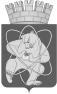 Городской округ«Закрытое административно – территориальное образование  Железногорск Красноярского края»АДМИНИСТРАЦИЯ ЗАТО г. ЖЕЛЕЗНОГОРСКПОСТАНОВЛЕНИЕ    22.02.2023                                                                                                                                         № 326г. ЖелезногорскО переименовании Муниципального бюджетного учреждения «Спортивная школа №1» и утверждении новой редакции УставаВ соответствии с Федеральным законом от 06.10.2003 № 131-ФЗ «Об общих принципах организации местного самоуправления в Российской Федерации», Федеральным законом от 29.12.2012 № 273-ФЗ «Об образовании в Российской Федерации», Федеральным законом от 04.12.2007 № 329-ФЗ «О физической культуре и спорте в Российской Федерации», распоряжением Правительства РФ от 22.06.2022 № 1643-р, руководствуясь Уставом ЗАТО Железногорск, постановлением Администрации ЗАТО г. Железногорск от 01.10.2010 № 1528 «Об утверждении Порядка принятия решений о создании, реорганизации и проведении реорганизации, изменении типа, ликвидации  и проведении ликвидации муниципальных учреждений, определения предмета и целей деятельности муниципальных учреждений, утверждения уставов и внесения в них изменений», принимая во внимание заявление директора Муниципальное бюджетное учреждение «Спортивная школа №1» от 10.02.2023 № 39, ПОСТАНОВЛЯЮ:1. Переименовать Муниципальное бюджетное учреждение «Спортивная школа №1» в Муниципальное бюджетное учреждение дополнительного образования «Спортивная школа №1».2. Утвердить новую редакцию Устава Муниципального бюджетного учреждения дополнительного образования «Спортивная школа №1» (далее – МБУ ДО СШ №1) (Приложение).3. Директору МБУ ДО СШ №1 (И.В. Святченко):  3.1. В установленном законодательством Российской Федерации порядке осуществить мероприятия по государственной регистрации  новой редакции Устава  МБУ ДО СШ №1.4. Управлению внутреннего контроля Администрации ЗАТО г. Железногорск (В.Г. Винокурова) довести настоящее постановление до сведения населения через газету «Город и горожане».5. Отделу общественных связей Администрации ЗАТО г. Железногорск (И.С. Архипова) разместить настоящее постановление на официальном сайте Администрации ЗАТО г. Железногорск в информационно-телекоммуникационной сети «Интернет».6. Контроль за исполнением настоящего постановления возложить на  заместителя Главы ЗАТО г. Железногорск по социальным вопросам Е.А. Карташова.7. Настоящее постановление вступает в силу после его официального опубликования.Глава ЗАТО г. Железногорск                                                              И.Г. Куксин УСТАВМуниципального бюджетного учреждения дополнительного образования «Спортивная школа №1»(новая редакция)Красноярский край,ЗАТО Железногорск,г. Железногорск 2023 год 1. ОБЩИЕ ПОЛОЖЕНИЯМуниципальное бюджетное учреждение дополнительного образования «Спортивная школа №1» (далее по тексту Учреждение), создано путем изменения типа Муниципального казенного образовательного учреждения дополнительного образования детей детско-юношеская спортивная школа №1», в соответствии с постановлением Администрации ЗАТО г. Железногорск от 03.12.2014 № 2362.На основании постановления Администрации ЗАТО г. Железногорск от 22.03.2019                    № 636 Муниципальное бюджетное учреждение дополнительного образования «Детско-юношеская спортивная школа № 1» переименовано в Муниципальное бюджетное учреждение «Спортивная школа №1».На основании постановления Администрации ЗАТО г. Железногорск от _______2023                    № ____ Муниципальное бюджетное учреждение «Спортивная школа № 1» переименовано в Муниципальное бюджетное учреждение дополнительного образования «Спортивная школа №1».Полное наименование Учреждения: Муниципальное бюджетное учреждение дополнительного образования «Спортивная школа №1».Сокращенное наименование: МБУ ДО СШ №1.Местонахождения Учреждения: юридический адрес: 662971, Красноярский край, ЗАТО Железногорск, г. Железногорск, ул. Свердлова, 1 «Б»;фактический адрес: 662971, Красноярский край, ЗАТО Железногорск, г. Железногорск, ул. Свердлова, 1 «Б».Учреждение является некоммерческой организацией, созданной для выполнения работ, оказания услуг в целях обеспечения реализации предусмотренных законодательством Российской Федерации полномочий органов местного самоуправления в сферах образования, физической культуры и спорта.Учреждение по своей организационно-правовой форме является бюджетным учреждением, по типу организации – учреждением дополнительного образования.Учредителем и собственником имущества Учреждения является городской округ «Закрытое административно-территориальное образование Железногорск Красноярского края», в дальнейшем именуемое ЗАТО Железногорск. Функции и полномочия учредителя Учреждения осуществляет Администрация ЗАТО г. Железногорск (далее по тексту Учредитель). Муниципальное казённое учреждение «Управление физической культуры и спорта» в пределах своих полномочий осуществляет содействие развитию и обеспечению эффективного функционирования Учреждения.Учреждение является юридическим лицом, самостоятельный баланс, лицевые счета в органах Федерального казначейства, круглую печать со своим наименованием, штампы, бланки, от своего имени приобретает имущественные и неимущественные права, несет обязанности, выступает истцом и ответчиком в судах в соответствии с законодательством Российской Федерации. Учреждение свободно в выборе форм и предметов договоров и обязательств, любых других условий взаимоотношений с юридическими лицами и гражданами, которые не противоречат действующему законодательству Российской Федерации и настоящему Уставу.Учреждение осуществляет свою деятельность в соответствии с законодательством Российской Федерации, подзаконными нормативными актами Российской Федерации, нормативными правовыми актами Красноярского края, муниципальными правовыми актами ЗАТО Железногорск, решениями Учредителя, а также настоящим Уставом.Учреждение имеет имущество, закрепленное за ним на праве оперативного управления или ином законном основании, может от своего имени приобретать и осуществлять имущественные и личные неимущественные права, нести обязанности, быть истцом и ответчиком в суде. Учреждение вступает в гражданские правоотношения от своего имени и вправе совершать любые, не противоречащие действующему законодательству и настоящему Уставу юридические действия.Учреждение  отвечает по своим обязательствам всем находящимся у него на праве оперативного управления имуществом, в том числе приобретенным за счет доходов, полученных от приносящей доход деятельности, за исключением особо ценного движимого имущества, закрепленного за Учреждением собственником этого имущества или приобретенного Учреждением за счет средств, выделенных собственником его имущества, а также недвижимого имущества независимо от того, по каким основаниям оно поступило в оперативное управление Учреждения и за счет каких средств оно приобретено.По обязательствам Учреждения, связанным с причинением вреда гражданам, при недостаточности имущества Учреждения, на которое в соответствии с абзацем первым настоящего пункта может быть обращено взыскание, субсидиарную ответственность несет собственник имущества Учреждения.Учреждение может иметь в своей структуре различные структурные подразделения, обеспечивающие осуществление деятельности, предусмотренной Уставом.Все локальные акты, принимаемые Учреждением, не могут противоречить настоящему Уставу.Учреждение обеспечивает открытость и доступность информации, копий документов и иной информации, которая размещается, опубликовывается по решению Учреждения и (или) размещение, опубликование которой является обязательными в соответствии с законодательством Российской Федерации.В Учреждении образовательная деятельность осуществляется на русском языке.ПРЕДМЕТ, ЦЕЛИ И ВИДЫ ДЕЯТЕЛЬНОСТИ УЧРЕЖДЕНИЯУчреждение создано для оказания услуг, выполнения работ в целях обеспечения реализации, предусмотренных законодательством Российской Федерации, Красноярского края, полномочий Учредителя в сферах образования и физической культуры и спорта.Предметом деятельности Учреждения является организация образовательного процесса по дополнительным общеобразовательным программам в области физической культуры и спорта.Целями деятельности Учреждения являются:образовательная деятельность по дополнительным общеобразовательным программам в области физической культуры и спорта;физическое и нравственное развитие, физическое воспитание учащихся;приобретение учащимися знаний, умений и навыков в области физической культуры и спорта;удовлетворение индивидуальных потребностей учащихся в интеллектуальном, нравственном и физическом совершенствовании;формирование культуры здорового и безопасного образа жизни, укрепление здоровья учащихся;выявление и поддержка детей и подростков, проявивших выдающиеся способности; совершенствование спортивного мастерства учащихся посредством организации их систематического участия в спортивных мероприятиях, включая спортивные соревнования, в том числе в целях включения учащихся в состав спортивных сборных команд;создание условий для прохождения спортивной подготовки;профессиональная ориентация учащихся;адаптация учащихся к жизни в обществе;организация свободного времени учащихся;организация отдыха и оздоровления учащихся;удовлетворение потребности учащихся в систематические занятия физической культурой и спортом.Основные виды деятельности Учреждения:дополнительное образование детей и взрослых, осуществляющееся посредством реализации дополнительных общеразвивающих программ в области физической культуры и спорта;дополнительное образование детей и взрослых, осуществляющееся посредством реализации дополнительных образовательных программ спортивной подготовки по видам спорта, в том числе по адаптивным видам спорта;проведение занятий физкультурно-спортивной направленности по месту проживания граждан.Учреждение вправе осуществлять иные виды деятельности, не являющиеся основными видами деятельности, лишь поскольку, поскольку это служит достижению целей, ради которых оно создано и соответствующие указанным целям, при условии, что такая деятельность указана в его Уставе:разработка и утверждение образовательных программ Учреждения;планирование и осуществление тренировочного процесса, составление индивидуальных планов спортивной подготовки учащихся, находящихся на этапе спортивного совершенствования спортивного мастерства;организация и проведение официальных спортивных мероприятий, физкультурно-оздоровительных мероприятий;организация деятельности по охране здоровья учащихся, медицинское обеспечение учащихся по дополнительным образовательным программам спортивной подготовки, в том числе организацию систематического медицинского контроля, за счет средств, выделяемых Учредителем; проведение отбора учащихся для комплектования групп на этапах спортивной подготовки;осуществление текущего контроля успеваемости и промежуточной аттестации учащихся, установление их форм, периодичности и порядка проведения;обеспечение участия учащихся Учреждения по дополнительным образовательным программам спортивной подготовки в спортивных соревнованиях в соответствии с требованиями примерных дополнительных образовательных программ спортивной подготовки; реализация мер по предотвращению допинга в спорте и борьбе с ним, в том числе ежегодное проведение занятий по доведению до сведения учащихся информации о последствиях допинга в спорте для здоровья спортсменов, об ответственности за нарушение антидопинговых правил;ознакомление учащихся по дополнительным образовательным программам спортивной подготовки под роспись с локальными нормативными актами, связанными с осуществлением спортивной подготовки, а также с антидопинговыми правилами по соответствующим виду или видам спорта; ознакомление учащихся по дополнительным образовательным программам спортивной подготовки, участвующих в спортивных соревнованиях, под роспись с нормами, утвержденными общероссийскими спортивными федерациями, правилами соответствующих видов спорта, положениями (регламентами) о спортивных соревнованиях, антидопинговыми правилами, условиями договоров с организаторами спортивных мероприятий в части, касающейся участия спортсменов в соответствующем соревновании;направление учащихся по дополнительным образовательным программам спортивной подготовки, а также педагогических работников в соответствии с заявками общероссийских спортивных федераций или организаций, реализующих дополнительные образовательные программы спортивной подготовки и созданных Российской Федерацией, для участия в спортивных мероприятиях, в том числе в спортивных соревнованиях;материально-техническое обеспечение учащихся по дополнительным образовательным программам спортивной подготовки, в том числе обеспечение спортивной экипировкой, оборудованием и спортивным инвентарем, необходимыми для прохождения спортивной подготовки, проезда к месту проведения спортивных мероприятий и обратно, питания и проживания в период проведения спортивных мероприятий, за счет средств, выделяемых Учредителем; организация мероприятий по обеспечению отдыха детей и молодежи в каникулярное время и организация досуга;присвоение учащимся юношеских спортивных разрядов по видам спорта, культивируемым в Учреждении;присвоение учащимся квалификационной категории "юный спортивный судья";реализация экспериментальных и инновационных проектов в области физической культуры и спорта по актуальным вопросам развития системы подготовки спортивного резерва, включая массовый спорт;организация научно-методической работы, в том числе организация и проведение информационных и научно-практических мероприятий, разработка и публикация информационных, методических материалов по организации и обеспечению тренировочного процесса;планирование и осуществление мероприятий по дополнительному профессиональному образованию и повышению квалификации специалистов и руководителей Учреждения;проведение аттестации педагогических работников в целях подтверждения соответствия педагогических работников занимаемым должностям в порядке, предусмотренном законодательством об образовании, и с учетом особенностей, установленных законодательством о физической культуре и спорте; оказание содействия в организации физического воспитания обучающихся, а также в организации физкультурных мероприятий, комплексных мероприятий по физическому развитию и физической подготовке обучающихся образовательных организаций; участие в грантовых и конкурсных программах различного уровня в области физической культуры и спорта и области образования;организация и проведение спортивно-оздоровительной работы по развитию физической культуры и спорта среди различных групп населения;создание и совершенствование собственной тренировочной базы;создание и ведение официального сайта Учреждения в сети "Интернет».Компетенция, права, обязанности и ответственность Учреждения определены Федеральным законом от 04.12.2007 № 329-ФЗ «О физической культуре и спорте в Российской Федерации»», Федеральным законом от 29.12.2012 № 373-ФЗ «Об образовании в Российской Федерации».Муниципальное задание для Учреждения в соответствии с предусмотренными Уставом основными видами деятельности формирует и утверждает Учредитель.Учреждение осуществляет в соответствии с муниципальным заданиями и (или) обязательствами перед страховщиком по обязательному социальному страхованию деятельность, связанную с выполнением работ, оказанием услуг, относящихся к его основным видам деятельности, в сферах, указанных настоящем Уставе.Учреждение не вправе отказаться от выполнения муниципального задания.Уменьшение объема субсидии, предоставленной на выполнение муниципального задания, в течение срока его выполнения осуществляется только при соответствующем изменении муниципального задания.Учреждение вправе сверх установленного муниципального задания, а также в случаях, определенных федеральными законами, в пределах установленного муниципального задания выполнять работы, оказывать услуги, относящиеся к его основным видам деятельности, предусмотренным настоящим Уставом, для граждан и юридических лиц за плату и на одинаковых при оказании одних и тех же услуг условиях.Порядок определения указанной платы устанавливается Учредителем, если иное не предусмотрено федеральным законом.Учреждение вправе осуществлять образовательную деятельность за счет средств физических и (или) юридических лиц по договорам об оказании платных образовательных услуг, за исключением образовательной деятельности, финансовое обеспечение которой осуществляется за счет бюджетных ассигнований местного бюджета. Доход от оказания платных образовательных услуг используется Учреждением в соответствии с уставными целями.Учреждение может осуществлять иную приносящую доход деятельность лишь постольку, поскольку это служит достижению целей, ради которых оно создано и соответствует указанным целям, а именнооказание консультационных, методических, библиотечных, издательских услуг;организация и проведение научно-практических конференций, совещаний, семинаров и др.;реализация методической, информационной продукции в рамках образовательной деятельности, произведенной за счет средств, полученных от приносящей доход деятельности;проведение массовых спортивных, культурных, игровых, досуговых мероприятий;проведение показательных выступлений, зрелищных и спортивно-оздоровительных мероприятий;предоставление населению физкультурно-оздоровительных услуг;изготовление и реализация спортивных товаров, оборудования с фирменной символикой;прокат спортивного инвентаря и оборудования для проведения досуга и отдыха;сдача в аренду имущества Учреждения в порядке, установленном действующим законодательством;розничную торговлю спортивными товарами, напитками вне магазинов, палаток, рынков;рекламную деятельность;организация отдыха детей и молодежи (в каникулярное время).Приносящая доход деятельность осуществляется в соответствии с действующим законодательством Российской Федерации, настоящим Уставом, Положением о порядке привлечения и расходования средств, полученных от приносящей доход деятельности, утверждённым директором Учреждения.В интересах достижения целей, предусмотренных настоящим Уставом, Учреждение может создавать другие некоммерческие организации и вступать в ассоциации и союзы. Учреждение обязано осуществлять свою деятельность в соответствии с законодательством Российской Федерации в сфере образования, в том числе:1) обеспечивать реализацию в полном объеме дополнительных общеобразовательных программ, соответствие качества подготовки учащихся установленным требованиям, соответствие применяемых форм, средств, методов обучения и воспитания возрастным, психофизическим особенностям, склонностям, способностям, интересам и потребностям учащихся;2) создавать безопасные условия обучения, воспитания, обеспечивающие жизнь и здоровье учащихся, работников Учреждения;3) соблюдать права и свободы учащихся, родителей (законных представителей) несовершеннолетних учащихся, работников Учреждения.В случае осуществления Учреждением видов деятельности, которые в соответствии с действующим законодательством подлежат обязательному лицензированию или для осуществления которых необходимо получение специального разрешения, Учреждение приобретает право осуществлять их только после получения соответствующей лицензии (разрешения) в порядке, установленном действующим законодательством. УПРАВЛЕНИЕ УЧРЕЖДЕНИЕМУправление Учреждением осуществляется в соответствии с законодательством Российской Федерации и настоящим Уставом. Управление Учреждением осуществляется на основе сочетания принципов единоначалия и коллегиальности.Единоличным исполнительным органом Учреждения является директор, который назначается на должность и освобождается от должности Учредителем в соответствии с действующим законодательством.3.2.1. Трудовой договор с директором Учреждения подписывает Глава ЗАТО г. Железногорск в порядке, установленном трудовым законодательством Российской Федерации, муниципальными правовыми актами ЗАТО г. Железногорск.3.2.2.  Директор Учреждения подотчетен Учредителю. С директором Учреждения может быть заключен трудовой договор на определенный срок, установленный трудовым договором (срочный трудовой договор).3.2.3.  К компетенции директора Учреждения относятся вопросы осуществления текущего руководства деятельностью Учреждением, в соответствии с законами и иными нормативными актами Российской Федерации, муниципальными правовыми актами ЗАТО Железногорск, Уставом Учреждения, трудовым договором, за исключением вопросов, отнесенных настоящим Уставом к компетенции Учредителя, коллегиальных органов управления Учреждением.3.2.4.    Компетенция директора Учреждения:осуществляет общее руководство Учреждением;действует от имени Учреждения без доверенности, представляет его интересы и совершает сделки от его имени;выдает доверенности от имени Учреждения;открывает лицевые счета в органах Федерального казначейства в порядке, предусмотренном действующим законодательством;распоряжается имуществом и средствами Учреждения в порядке и пределах, установленных действующим законодательством и Уставом Учреждения;получает согласие Учредителя на совершение крупных сделок и сделок, в совершении которых имеется заинтересованность;утверждает структуру и штатное расписание в пределах финансового обеспечения деятельности Учреждения;заключает договоры с физическими и юридическими лицами;издает приказы и распоряжения, утверждает локальные нормативные акты по основным вопросам организации и осуществления деятельности; устанавливает форму, систему и размер оплаты труда работников Учреждения в соответствии с законодательством Российской Федерации, муниципальными правовыми актами ЗАТО Железногорск об оплате труда работников муниципальных учреждений, финансовым обеспечением Учреждения;осуществляет прием на работу и освобождение от должности работников, распределяет должностные обязанности между ними, заключает с работниками трудовые договоры, заключает коллективный договор, если решение о его заключении принято трудовым коллективом;принимает решение о поощрениях, дисциплинарных и материальных взысканиях к работникам Учреждения;разрабатывает и утверждает Положение об оплате труда работников Учреждения согласно действующему законодательству с учетом мнения представительного органа работников Учреждения;устанавливает выплаты компенсационного, стимулирующего характера и единовременной материальной помощи в пределах имеющихся средств в соответствии с Положением об оплате труда работников Учреждения;утверждает правила внутреннего трудового распорядка Учреждения;отвечает за организационно-техническое обеспечение деятельности Учреждения;обеспечивает соблюдение правил и нормативных требований охраны труда, противопожарной безопасности, санитарно-гигиенического и противоэпидемического режимов;представляет Учредителю план финансово-хозяйственной деятельности и информацию о текущей деятельности Учреждения;предоставляет Учредителю и общественности ежегодный отчет о поступлении и расходовании финансовых и материальных средств, а также отчета о результатах самообследования;предоставляет информацию о деятельности Учреждения в органы государственной статистики, налоговые органы, иные органы и лицам в соответствии с законодательством Российской Федерации и Уставом;несет ответственность перед участниками образовательного процесса, органами местного самоуправления, Учредителем за результаты своей деятельности в соответствии с функциональными обязанностями, предусмотренными квалификационными требованиями, трудовым договором и настоящим Уставом;несет ответственность за руководство образовательной, научной, воспитательной работой и организационно-хозяйственной деятельностью Учреждения, а также за реализацию программы развития Учреждения;несет ответственность в случаях, предусмотренных законодательством Российской Федерации за нарушение норм трудового, гражданского, бюджетного и иного законодательства;несет перед Учреждением ответственность в размере убытков, причиненных Учреждению в результате совершения крупной сделки с нарушением требований Федерального закона от 12.01.1996 № 7-ФЗ «О некоммерческих организациях» независимо от того, была ли эта сделка признана недействительной;несет ответственность за своевременное целевое и обоснованное использование бюджетных средств, финансовых и других материальных ресурсов, за сохранность и использование муниципального имущества по целевому назначению;осуществляет иные полномочия в соответствии с действующим законодательством и муниципальными правовыми актами ЗАТО Железногорск.3.2.5. Директор Учреждения подлежит аттестации в порядке и сроки, установленные муниципальными правовыми актами ЗАТО Железногорск.3.2.6. Директору Учреждения совмещение его должности с другими руководящими должностями (кроме научного и научно-методического руководства) внутри или вне учреждения не разрешается.3.2.7.  Взаимоотношения работников и директора Учреждения, возникающие на основе трудового договора, регулируются законодательством Российской Федерации о труде и коллективным договором.3.2.8.  Коллективные трудовые споры (конфликты) между администрацией Учреждения и трудовым коллективом рассматриваются в соответствии с законодательством Российской Федерации о порядке разрешения коллективных трудовых споров.В Учреждении формируются коллегиальные органы управления, к которым относятся: общее собрание трудового коллектива;педагогический совет.Порядок выборов коллегиальных органов управления Учреждением и их компетенции определяются Положениями.3.3.1. Полномочия трудового коллектива Учреждения осуществляются общим собранием трудового коллектива.  Общее собрание трудового коллектива является постоянно действующим на бессрочной основе органом коллегиального управления Учреждением, рассматривающим и решающим вопросы трудовой деятельности работников Учреждения и иные вопросы, непосредственно связанные с трудовыми отношениями.Общее собрание работников Учреждения состоит из всех работников Учреждения, осуществляющих трудовую деятельность по трудовому договору. К компетенции общего собрания трудового коллектива Учреждения относится:утверждение основных направлений совершенствования и развития Учреждения, повышения качества и эффективности его деятельности;обсуждение и принятие Устава Учреждения и вносимых в него дополнений и изменений;разработка, обсуждение и принятие правил внутреннего трудового распорядка, иных локальных нормативных актов, регулирующих трудовые и иные, непосредственно связанные с ними отношения, по представлению руководителя Учреждения;обсуждение проекта коллективного договора, принятие решения о заключении коллективного договора;выдвижение коллективных требований работников Учреждения и избрание полномочных представителей для участия в разрешении коллективного трудового спора;решение иных вопросов деятельности Учреждения и коллектива.	На рассмотрение общего собрания трудового коллектива вопросы могут вноситься по инициативе работников, профсоюзной организации, Администрации ЗАТО г. Железногорск, либо по совместной инициативе профсоюзной организации и Администрации ЗАТО г. Железногорск. Общее собрание трудового коллектива собирается не реже одного раза в год. Общее собрание трудового коллектива является правомочным, если на нем присутствует не менее половины работников Учреждения. Решения общего собрания трудового коллектива принимаются простым большинством присутствующих на собрании работников. При равном количестве голосов («за» и «против») решающим является голос председателя общего собрания трудового коллектива. Решения общего собрания трудового коллектива оформляются в форме протоколов, которые подписывает председатель общего собрания трудового коллектива.Решения общего собрания трудового коллектива Учреждения, принятые в пределах его полномочий и в соответствии с действующим законодательством, обязательны для исполнения всеми членами трудового коллектива.3.3.2. Педагогический совет Учреждения является постоянно действующим на бессрочной основе органом коллегиального управления Учреждением для рассмотрения и решения основных вопросов образовательного процесса.В состав Педагогического совета Учреждения входят директор Учреждения, заместитель директора Учреждения, все педагогические работники Учреждения.Председателем Педагогического совета Учреждения на постоянной основе является директор Учреждения. Секретарь Педагогического совета Учреждения избирается на учебный год на первом заседании Педагогического совета Учреждения из числа присутствующих на нем членов.В компетенцию педагогического совета входит:определение приоритетных направлений образовательной деятельности в Учреждении;разработка и утверждение программ, планов и иных документов по организации образовательного процесса; принятие решения о содержании и организационных формах учебно-воспитательного процесса;согласование предварительного комплектования учебных групп;рассмотрение предложений по представлению педагогических работников к награждению государственными и отраслевыми наградами и другим видам поощрения;принятие решения о создании бригад тренеров-преподавателей по видам спорта; организация работы по повышению квалификации педагогических работников, развитию их творческих инициатив, распространению передового опыта;принятие и рекомендация к утверждению локальных актов Учреждения в пределах своей компетенции.Иные полномочия педагогического совета устанавливаются Положением о педагогическом совете.Педагогический совет собирается в случае, если того требуют интересы Учреждения, но не реже одного раза в квартал.Педагогический совет правомочен принимать решения, если на его заседании присутствовало не менее 2/3 педагогических работников и, если за него проголосовало более половины присутствующих педагогов. Процедура голосования определяется педагогическим советом Учреждения. Решения педагогического совета оформляются в форме протоколов, которые подписывает председатель педагогического совета.Решение педагогического совета является обязательным для всех участников образовательного процесса.В целях учета мнения учащихся, родителей (законных представителей) несовершеннолетних учащихся и педагогических работников по вопросам управления Учреждения и при принятии Учреждением локальных нормативных актов, затрагивающих их права и законные интересы, по инициативе учащихся, родителей (законных представителей) несовершеннолетних учащихся и педагогических работников в Учреждении:1) могут создаваться советы учащихся, советы родителей (законных представителей) несовершеннолетних учащихся;2) могут действовать профессиональные союзы работников Учреждения.К компетенции Учреждения относится содействие деятельности общественных объединений учащихся, родителей (законных представителей) несовершеннолетних учащихся, осуществляемой в Учреждении и не запрещенной законодательством Российской Федерации.Учреждение вправе создавать в своей структуре структурные подразделения, обеспечивающие осуществление образовательной деятельности (представительства, отделения, методические и учебно-методические подразделения и иные предусмотренные локальными нормативными актами Учреждения структурные подразделения).Структурные подразделения Учреждения не являются юридическими лицами и действуют на основании настоящего Устава и положения о соответствующем структурном подразделении.В Учреждении не допускается создание и деятельность политических партий, религиозных организаций (объединений).Участниками образовательного процесса в Учреждении являются: учащиеся - лица, осваивающие дополнительные общеобразовательные программы;родители (законные представители) несовершеннолетних учащихся;педагогические работники и их представители;иные специалисты, необходимые для обеспечения спортивной подготовки.Права, обязанности и ответственность участников образовательных отношений устанавливаются законодательством Российской Федерации, настоящим Уставом, заключёнными договорами, локальными нормативными актами Учреждения.Права, обязанности и ответственность работников, осуществляющих вспомогательные функции в Учреждении, устанавливаются законодательством Российской Федерации, Правилами внутреннего трудового распорядка и иными локальными нормативными актами Учреждения, должностными инструкциями и трудовыми договорами.Учреждение несет ответственность в установленном законодательством Российской Федерации порядке за невыполнение или ненадлежащее выполнение функций, отнесенных к его компетенции, за реализацию не в полном объеме дополнительных общеобразовательных программ в соответствии с учебным планом, качество образования своих выпускников, а также за жизнь и здоровье учащихся, работников Учреждения. За нарушение или незаконное ограничение права на образование и предусмотренных законодательством Российской Федерации об образовании прав и свобод учащихся, родителей (законных представителей) несовершеннолетних учащихся, нарушение требований к организации и осуществлению образовательной деятельности Учреждения его должностные лица несут административную ответственность в соответствии с Кодексом Российской Федерации об административных правонарушениях.4. ИМУЩЕСТВО И ФИНАНСОВОЕ ОБЕСПЕЧЕНИЕ ДЕЯТЕЛЬНОСТИ УЧРЕЖДЕНИЯИмущество Учреждения:4.1.1. Учредитель закрепляет на праве оперативного управления за Учреждением имущество в порядке, установленном муниципальными правовыми актами ЗАТО Железногорск.4.1.2. Земельный участок, необходимый для выполнения Учреждением своих уставных задач, предоставляется ему на праве постоянного (бессрочного) пользования.4.1.3. Учреждение, за которым имущество закреплено на праве оперативного управления, владеет, пользуется этим имуществом в пределах, установленных законом, в соответствии с целями своей деятельности, назначением этого имущества.4.1.4. Учреждение без согласия собственника не вправе распоряжаться особо ценным движимым имуществом, закрепленным за ним собственником или приобретенным Учреждением за счет средств, выделенных ему собственником на приобретение такого имущества, а также недвижимым имуществом. Остальным имуществом, находящимся у него на праве оперативного управления, Учреждение вправе распоряжаться самостоятельно, если иное не предусмотрено законодательством.4.1.5. Учреждение с согласия собственника вправе передавать некоммерческим организациям в качестве их учредителя (участника) денежные средства (если иное не установлено условиями предоставления денежных средств) и иное имущество, за исключением особо ценного движимого имущества, закрепленного за ним собственником или приобретенного Учреждением за счет средств, выделенных ему собственником на приобретение такого имущества, а также недвижимого имущества.В случаях и в порядке, которые предусмотрены федеральными законами, Учреждение вправе вносить имущество, указанное в первом абзаце настоящего пункта, в уставный капитал хозяйственных обществ или складочный капитал хозяйственных партнерств либо иным образом передавать им это имущество в качестве их учредителя (участника).4.1.6. При осуществлении оперативного управления имуществом Учреждение обязано:осуществлять деятельность в соответствии с Уставом;эффективно использовать закрепленное на праве оперативного управления имущество;обеспечивать сохранность и использование закрепленного за Учреждением на праве оперативного управления имущества строго по целевому назначению;не допускать ухудшения технического состояния закрепленного за Учреждением имущества (это требование не распространяется на ухудшения, связанные с нормативным износом этого имущества в процессе его эксплуатации);осуществлять мероприятия по проведению капитальных и текущих ремонтов;производить списание муниципального имущества, закрепленного за Учреждением на праве оперативного управления, в установленном законодательством порядке;представлять Учредителю сведения о муниципальном имуществе, закрепленном за Учреждением на праве оперативного управления в сроки и порядке, установленном муниципальными правовыми актами ЗАТО г. Железногорск;представлять отчет об использовании закрепленного за Учреждением муниципального имущества в порядке и сроки, установленные муниципальными правовыми актами ЗАТО Железногорск.4.1.7. Имущество, закрепленное за Учреждением на праве оперативного управления, может быть изъято как полностью, так и частично, исключительно в следующих случаях:при наличии излишнего, неиспользуемого, либо используемого не по назначению имущества;при принятии Учредителем решения о ликвидации, реорганизации Учреждения.4.1.8. Учреждение вправе выступать арендатором/ссудополучателем и арендодателем/ссудодателем имущества в соответствии с действующим законодательством и муниципальными правовыми актами.Сдачу имущества в аренду, определение размера арендной платы Учреждение осуществляет в порядке, установленном федеральными законами и муниципальными правовыми актами. Финансовое и материально-техническое обеспечение деятельности Учреждения.4.2.1. Финансовое обеспечение выполнения муниципального задания Учреждения осуществляется в виде субсидий из местного бюджета.4.2.2. Источниками формирования имущества и финансовых ресурсов Учреждения являются:имущество, закрепленное за Учреждением на праве оперативного управления;субсидии из местного бюджета;средства от оказания платных образовательных услуг и приносящей доход деятельности, предусмотренной Уставом Учреждения;добровольные имущественные взносы и пожертвования физических и юридических лиц;другие, не запрещенные законом поступления.4.2.3. Учреждение ведет бухгалтерский учет и статистическую отчетность в порядке, установленном законодательством Российской Федерации. Учреждение предоставляет информацию о своей деятельности в органы государственной статистики, налоговые органы, иные органы и лицам в соответствии с законодательством Российской Федерации и настоящим Уставом.4.2.4. Учреждение несет ответственность перед собственником за сохранность, целевое и эффективное использование имущества, финансовых средств, в соответствии с действующим законодательством. Контроль деятельности Учреждения в этой части осуществляется Учредителем или иным юридическим лицом, уполномоченным собственником.4.2.5. Материально-техническое обеспечение деятельности, оборудование помещений в соответствии с законодательством Российской Федерации осуществляется Учреждением самостоятельно.4.2.6. Учреждение вправе осуществлять в порядке, определенном Администрацией ЗАТО г. Железногорск, полномочия Администрации ЗАТО г. Железногорск по исполнению публичных обязательств перед физическим лицом, подлежащих исполнению в денежной форме.4.2.7. Финансовое обеспечение осуществления Учреждением полномочий органа местного самоуправления по исполнению публичных обязательств осуществляется в порядке, установленном Администрацией ЗАТО г. Железногорск.Крупная сделка.Крупная сделка может быть совершена Учреждением только с предварительного согласия Учредителя.Для целей настоящего Устава крупной сделкой признается сделка или несколько взаимосвязанных сделок, связанная с распоряжением денежными средствами, отчуждением иного имущества (которым в соответствии с законодательством Российской Федерации Учреждение вправе распоряжаться самостоятельно), а также с передачей такого имущества в пользование или в залог при условии, что цена такой сделки либо стоимость отчуждаемого или передаваемого имущества превышает 10 процентов балансовой стоимости активов Учреждения, определяемой по данным его бухгалтерской отчетности на последнюю отчетную дату.Крупная сделка, совершенная с нарушением требований абзаца первого п. 4.3, может быть признана недействительной по иску Учреждения или Учредителя, если будет доказано, что другая сторона в сделке знала или должна была знать об отсутствии предварительного согласия Учредителя Учреждения.Директор Учреждения несет перед Учреждением ответственность в размере убытков, причиненных Учреждению в результате совершения крупной сделки с нарушением требований абзаца первого п. 4.3, независимо от того, была ли эта сделка признана недействительной.Конфликт интересов.4.4.1. Для целей настоящего Устава лицами, заинтересованными в совершении Учреждением тех или иных действий, в том числе сделок, с другими организациями или гражданами (далее - заинтересованные лица), признаются директор (заместитель директора) Учреждения, а также лицо, входящее в состав органов управления Учреждением или органов надзора за его деятельностью, если указанные лица состоят с этими организациями или гражданами в трудовых отношениях, являются участниками, кредиторами этих организаций либо состоят с этими гражданами в близких родственных отношениях или являются кредиторами этих граждан. При этом указанные организации или граждане являются поставщиками товаров (услуг) для Учреждения, крупными потребителями товаров (услуг), производимых Учреждением, владеют имуществом, которое полностью или частично образовано Учреждением, или могут извлекать выгоду из пользования, распоряжения имуществом Учреждения.Заинтересованность в совершении Учреждением тех или иных действий, в том числе в совершении сделок, влечет за собой конфликт интересов заинтересованных лиц и Учреждением.4.4.2.  Заинтересованные лица обязаны соблюдать интересы Учреждения, прежде всего в отношении целей его деятельности, и не должны использовать возможности Учреждения или допускать их использование в иных целях, помимо предусмотренных Уставом Учреждения.Под термином «возможности Учреждения» в целях пункта 4.4 настоящего Устава понимаются принадлежащие Учреждению имущество, имущественные и неимущественные права, возможности в области предпринимательской деятельности, информация о деятельности и планах Учреждения, имеющая для него ценность.4.4.3. В случае если заинтересованное лицо имеет заинтересованность в сделке, стороной которой является или намеревается быть Учреждение, а также в случае иного противоречия интересов указанного лица и Учреждения в отношении существующей или предполагаемой сделки:оно обязано сообщить о своей заинтересованности Учредителю до момента принятия решения о заключении сделки;сделка должна быть одобрена Учредителем.4.4.4.  Сделка, в совершении которой имеется заинтересованность и которая совершена с нарушением требований пункта 4.4 настоящего Устава, может быть признана судом недействительной.Заинтересованное лицо несет перед Учреждением ответственность в размере убытков, причиненных им Учреждению. Если убытки причинены Учреждению несколькими заинтересованными лицами, их ответственность перед Учреждением является солидарной.Штатное расписание устанавливается Учреждением самостоятельно в пределах утвержденного фонда оплаты труда.Оплата труда персонала Учреждения производится согласно действующему законодательству и утвержденному штатному расписанию.Учреждение не вправе размещать денежные средства на депозитах в кредитных организациях, а также совершать сделки с ценными бумагами, если иное не предусмотрено федеральными законами.5. ПОРЯДОК ВНЕСЕНИЯ ИЗМЕНЕНИЙ В УСТАВ При изменении законодательства Российской Федерации, или принятии законодательных и нормативных актов органа местного самоуправления Устав Учреждения должен быть приведен с соответствие с ними.Изменения в Устав Учреждения разрабатываются Учреждением самостоятельно, принимаются общим собранием трудового коллектива и предоставляются на утверждение Учредителю.После утверждения изменений и дополнений в Устав Учредителем, они подлежат государственной регистрации в установленном порядке.6. ПОРЯДОК ПРИНЯТИЯ ЛОКАЛЬНЫХ НОРМАТИВНЫХ АКТОВ   Учреждение принимает локальные нормативные акты, содержащие нормы, регулирующие деятельность, в пределах своей компетенции в соответствии с законодательством Российской Федерации в порядке, установленном настоящим Уставом.Учреждение принимает следующие виды локальных нормативных актов: приказы, распоряжения, положения, правила, инструкции, регламенты, расписания, планы, протоколы, договоры, сметы, графики, табели, перечни, номенклатуру, программы.Указанный перечень видов локальных нормативных актов не является исчерпывающим, в зависимости от конкретных условий деятельности Учреждения им могут приниматься иные локальные нормативные акты. Решение о разработке и принятии локальных нормативных актов принимает Директор. При принятии локальных нормативных актов, затрагивающих права учащихся и работников Учреждения, учитывается мнение советов учащихся, советов родителей, представительных органов учащихся, а также в порядке и в случаях, которые предусмотрены трудовым законодательством, представительных органов работников (при наличии таких представительных органов).Локальные нормативные акты утверждаются приказом Директора с учетом мнения коллегиальных органов управления в соответствии с их компетенцией, предусмотренной настоящим Уставом, и вступают в силу с даты, указанной в приказе.  После утверждения локальный нормативный акт подлежит размещению на официальном сайте Учреждения.Учреждением создаются условия для ознакомления всех работников, учащихся, родителей (законных представителей) несовершеннолетних учащихся с настоящим Уставом. Нормы локальных нормативных актов, ухудшающие положение учащихся или работников Учреждения по сравнению с установленным законодательством  об образовании, трудовым законодательством положением либо принятые с нарушением установленного порядка, не применяются и подлежат отмене Учреждением.7. РЕОРГАНИЗАЦИЯ И ЛИКВИДАЦИЯ УЧРЕЖДЕНИЯУчреждение реорганизуется или ликвидируется в порядке, установленном законодательством Российской Федерации и муниципальными правовыми актами ЗАТО Железногорск.Реорганизация Учреждения может быть осуществлена в форме слияния, присоединения, разделения, выявления и преобразования.Принятие решения о реорганизации и проведение реорганизации Учреждения осуществляются в порядке, установленном Администрацией ЗАТО г. Железногорск.Учреждение считается реорганизованным, за исключением случаев реорганизации в форме присоединения, с момента государственной регистрации вновь возникших юридических лиц.При реорганизации Учреждения в форме присоединения к нему другого юридического лица первое из них считается реорганизованным с момента внесения в единый государственный реестр юридических лиц записи о прекращении деятельности присоединенного юридического лица.При реорганизации Учреждения, его права и обязанности переходят к правопреемникам. Передаточный акт должен содержать положения о правопреемстве по всем обязательствам реорганизованного Учреждения в отношении всех его кредиторов и должников, включая и обязательства, оспариваемые сторонами.Изменение типа Учреждения не является его реорганизацией. При изменении типа Учреждения в его Устав вносятся соответствующие изменения.Изменение типа Учреждения в целях создания казенного учреждения, осуществляются в порядке, установленном муниципальными правовыми актами ЗАТО Железногорск.Изменение типа Учреждения в целях создания автономного учреждения осуществляется в порядке, установленном Федеральным законом от 03.11.2006 № 174-ФЗ «Об автономных учреждениях» и муниципальными правовыми актами ЗАТО Железногорск.Принятие решения о ликвидации и проведение ликвидации Учреждения осуществляются в порядке, установленном Администрацией ЗАТО г. Железногорск.Учредители или орган, принявшие решение о ликвидации Учреждения, назначают ликвидационную комиссию (ликвидатора) и устанавливают порядок и сроки ликвидации в соответствии с Гражданским кодексом Российской Федерации, другими законами.С момента назначения ликвидационной комиссии к ней переходят полномочия по управлению делами Учреждением. Ликвидационная комиссия от имени Учреждения выступает в суде.Ликвидационная комиссия составляет промежуточный ликвидационный и окончательный ликвидационный баланс и предоставляет их на утверждение Учредителю.Имущество Учреждения оставшееся после удовлетворения требований кредиторов, а также имущество, на которое в соответствии с федеральными законами не может быть обращено взыскание по обязательствам Учреждения, передается ликвидационной комиссией собственнику соответствующего имущества.Ликвидация считается завершенной, а Учреждение прекратившим свое существование с момента внесения об этом записи в единый государственный реестр юридических лиц.При ликвидации или реорганизации Учреждения его работникам гарантируется соблюдение их прав и интересов в соответствии с законодательством Российской Федерации.При прекращении деятельности Учреждения все управленческие, финансово-хозяйственные документы, документы по личному составу и другие передаются правопреемнику в соответствии с установленными правилами. При отсутствии правопреемника документы по личному составу (приказы, личные дела и карточки учета, лицевые счета и т.п.) передаются на хранение в муниципальный архив ЗАТО Железногорск в соответствии с требованиями архивных органов силами и за счет Учреждения.8. ЗАКЛЮЧИТЕЛЬНЫЕ ПОЛОЖЕНИЯНастоящий Устав вступает в силу с момента его государственной регистрации.Пункт 8.2 является заключительным пунктом настоящего Устава.УТВЕРЖДЕНпостановлением АдминистрацииЗАТО г. Железногорскот  22.02.2023 № 326